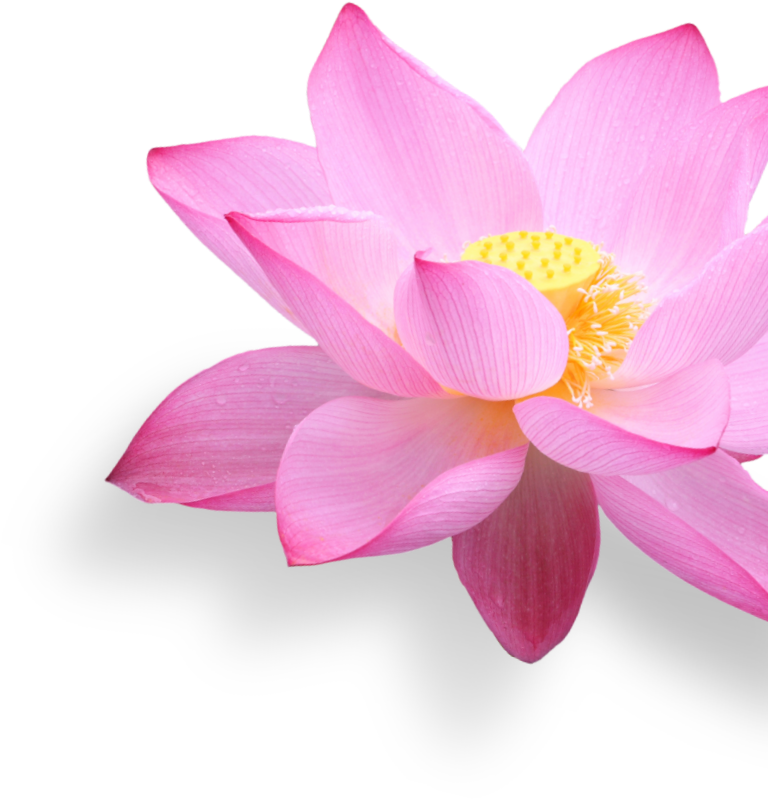 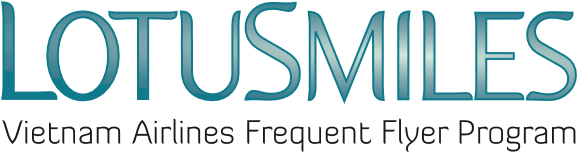 항공 보너스 수령 요청(보너스 항공권, 서비스 업그레이드, 수하물 보너스)보너스 수령 요청 회원 정보회원 성명:골든로터스 번호:이메일:						전화 번호:보너스 수령 주소:주의사항: 메일 및 전화번호가 필수 항목입니다 보너스 항공권 수령 요청  서비스 업그레이드 보너스 수령 요청 보너스 수하물 수령 요청 베트남항공 매표소 및 지점에서 경품 수령 시 제출해야 하는 서류:보너스 수령 신청서;회원의 신분증/주민 등록증 또는 여권 (원본) 및 리워드 이용자의 신분증;골든 로터스 회원 카드;위임장 (회원이 직접 수려하지 않는 경우).베트남항공의골든로터스 약관및개인정보 보호정책에 동의합니다.날짜      년    월    일회원 서명예약코드노선비행 번호출발 날짜서비스 클래스승객 이름예약코드노선비행 번호출발 날짜서비스 업그레이드승객 이름예약코드노선비행 번호출발 날짜수하물 포장(1개/2개)승객 이름